1. Аналитическая часть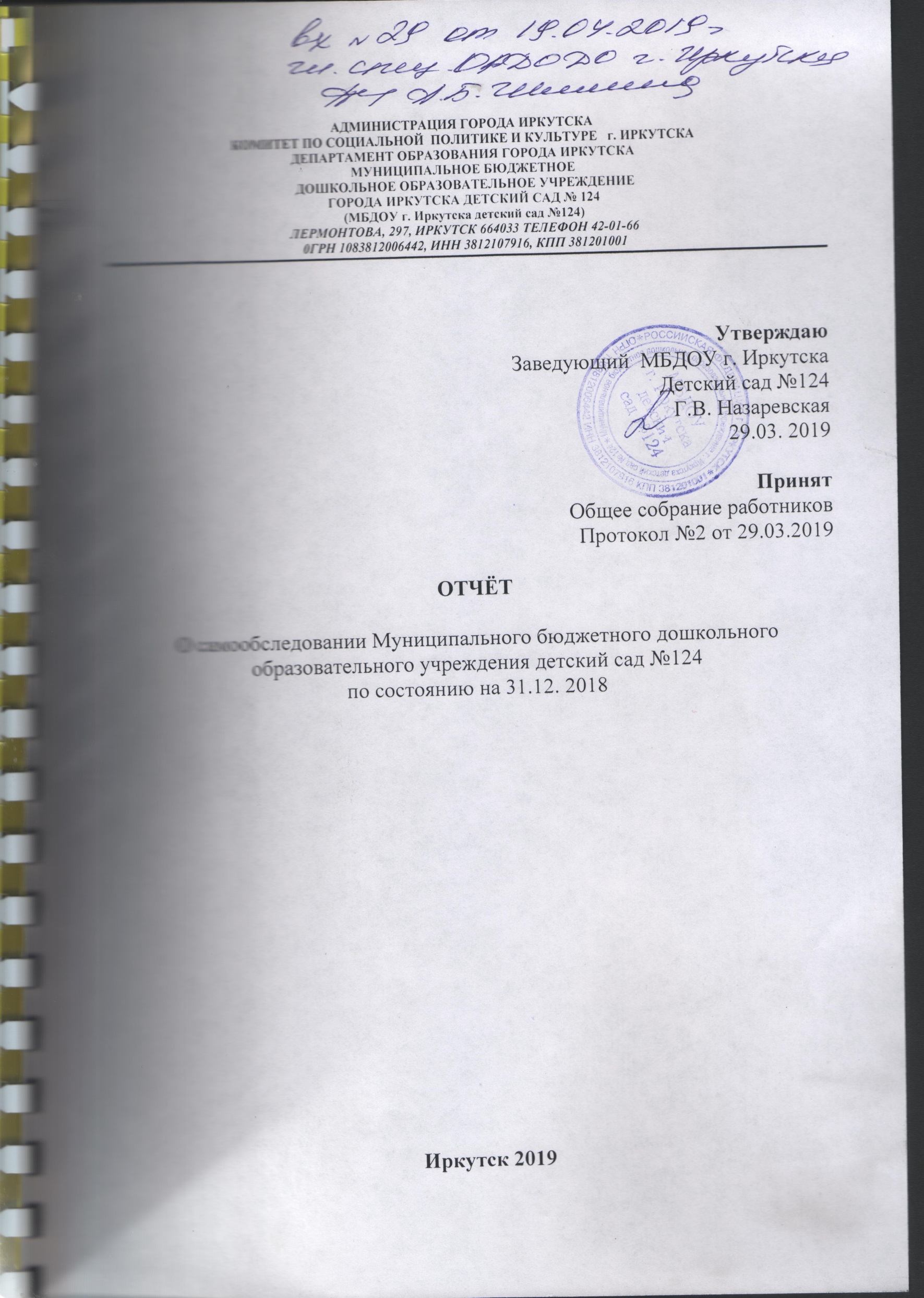 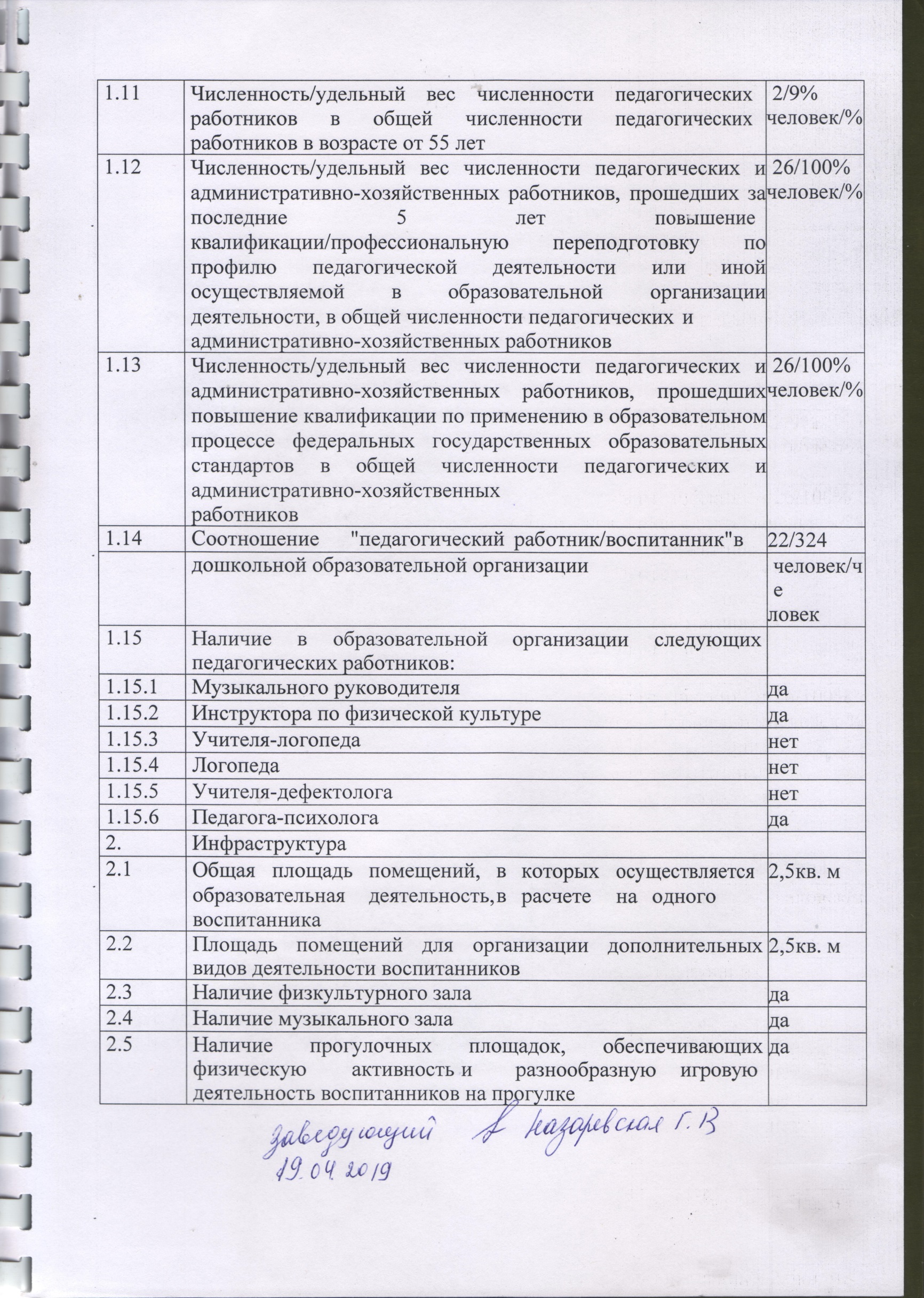 Цель проведения самообследования: обеспечение доступности и открытости информации о состоянии образовательной деятельности организации, а также подготовка отчета о результатах самообследования.Процедура самообследования: включает в себя следующие этапы:  - планирование и подготовка работ по самообследованию;  - организация и проведение самообследования;  - обобщение полученных результатов и на их основе   - формирование   отчета;  - рассмотрение отчета.В процессе самообследования проводится оценка образовательной деятельности, системы управления организации, содержания и качества подготовки обучающихся, организации учебного  процесса, востребованность выпускников, качества кадрового, учебно-методического, библиотечно-информационного обеспечения,  материально-технической базы, функционирования внутренней системы оценки качества образования, а также анализ показателей деятельности организации, подлежащей самообследованию, устанавливаемых федеральным органом исполнительной власти, осуществляющим функции по выработке государственной политики и нормативно-правовому регулированию в сфере образования.1.1 Оценка образовательной деятельности.В МБДОУ г. Иркутска детский сад №124 в 2018 году в полном объёме реализована образовательная деятельность.Общая численность воспитанников прошедших обучение 340 человек в 11 группах общеразвивающей направленности, 1 группе для детей с тяжелыми нарушениями речи. Число дней работы дошкольной организации в 2018 году - 236. Число  детодней проведённых детьми в группах в 2018 году – 47 423.В рамках реализации образовательной программы, в соответствии с циклограммой планирования образовательной деятельности проведены в 2018 году состоялись образовательные события:Январь 2018. Образовательное событие «Мой дом, моя семья». В рамках данного  события  проведены  выставки   «Научные  традиции  моей   семьи»,«Моё семейное дерево». Совместно с родителями прошла защита проектов«Научная семья», «Семья врачей», «Семья учителей».Февраль 2018. Образовательное событие «Моя Родина». В рамках данного события проведены многочисленные экскурсии по городу Иркутску. Выставки «Символы России», «На земле, в небесах и на море…» Выступление агитбригады детского сада «Советское время». Праздник «День защитника отечества». Фотовыставка семьи «Наши защитники».Март 2018. Образовательное событие «Мой самый родной человек». В рамках данного мероприятия провели конкурс рисунков «Мои сёстры, мамы, бабушки». Конкурс стихов «Милые женщины».Апрель 2018. Образовательное событие «Наука в мире людей». В рамках данного мероприятия состоялась защита проектов «Космические открытия»,«Достижения научного града». Конкурс лэпбуков «Наши космонавты». Праздник «Весна-красна». День Земли — 22 апреля. Выставка детского творчества.Май 2018. Образовательное событие «Моя безопасность» . В рамках данного мероприятия состоялись театрализованные представления «Правила дорожного движения», «пожарная безопасность». Праздник «День Победы». Выставка детского творчества.Июнь 2018. Образовательное событие «Мир путешествий в страну Лето». В рамках данного мероприятия проведена квест – игра «Клуб путешественников».Август 2018. Образовательное событие «Сельская жизнь». В рамках данного мероприятия проведён конкурс «Лучший огород». Защита проекта «Готовимся к зиме»Сентябрь 2018. Образовательное событие «Золотая осень». День, посвященный творчеству Алексея Константиновича Толстого» - русский поэт, писатель, драматург 5 сентября 1817 .Чтение стихотворений: «Колокольчики мои…», «Волки», «Змей Тугарин»,«Правда», «Уж ласточки, кружась…», «Земля цвела», «Илья Муромец», «Уж ты нива моя».Октябрь 2018. Образовательное событие «Природа Иркутска» Оформление альбомов по теме «Золотая осень»;панно из листьев, цветов. Конкурс чтецов«Осень». Фольклорный праздник. Выставка детского творчества.Ноябрь 2018. Образовательное событие «Знаменитые люди моей России» , Открытый день здоровья.Декабрь	2018.	Образовательное	событие	«Мы	встречаем	Новый	год». Оформление выставки «Новогодние снежинки».        В 2018 году воспитанники детского сада победители в конкурсах: Хоровой коллектив «Музыкальная радуга» нашей организации победитель фестиваля - 2018 «Я сердцем славлю отчий край».     Ректор Иркутского Научно-исследовательского Технического Университета М. В. Корняков обратился с Благодарностью за активное участие воспитанников детского сада №124 во Всероссийском фестивале науки в 2018 году.        Мэр города Иркутска Д. В. Бердников обратился с Благодарностью к хоровому коллективу и сотрудникам дошкольной организации за участие в гала – концерте детско-юношеского и педагогического творчества в 2018 году.          С целью обеспечения доступности дошкольного образования, для детей от 1 до 8 лет, родителям дошкольной организации, и родителям, чьи дети не посещают дошкольную организацию  на  основании  приказа,  в 2018 году создан консультационный пункт. В соответствии с приказом Департамента образования консультационный пункт работает по схеме единого дня в городе Иркутске .         Проведено 14 консультаций информационно-разъяснительной работы об особенностях актуального состояния и возможностях развития детей, готовности детей посещать детский сад.        Выполнено 14 краткосрочных образовательных практик в форме совместных занятий с родителями и их детьми с целью получения образовательного продукта, и обучения способам взаимодействия с детьми.        Разработан и реализуется социально- образовательный проект «Эколята – дошколята»  в   рамках всероссийского движения «Россия – территория Эколят»,   в сообществе  партнёров: министерства природных ресурсов и экологии Российской Федерации, министерства просвещения Российской Федерации. В каждой возрастной группе 2 раза в неделю собирается «Отряд - эколят».Стратегические цели проекта:Цель1: Создание условий для активного познания природы и нового экологического мышления в рамках образовательного события «Дендропарк Академгородка города Иркутска» с использованием положительного образа сказочного героя «Умницы» Цель2: Создание условий для   активного воздействия на мир природы в рамках образовательного события «Сохраним природу вместе» с использованием положительного образа сказочного героя «Шалуна».Цель3: Создание условий для проявления ребёнком общечеловеческих ценностей: чувства экологической ответственности, любовь к природе родного края, осознавать последствия своих действий по отношению к окружающей среде в рамках образовательного события «Земля наш дом» с использованием образа сказочных героев «Елочки и Желудя».В рамках реализации Программы педагогические работники разработали методические рекомендации применения современных образовательных технологий в условиях образовательной среды дошкольной организации: 	- Технологии кванториума «Практика решения базовых кейсов и открытых задач вместе с ними в проектной деятельности». Направлены на исследовательскую или инженерно-проектировочную деятельность. Для решения проблемы требуется коллективная работа. Интегрируют в себе технологию развивающего и проектного обучения. Выступают в обучении как синергетическая технология («погружение» в ситуацию, «умножение» знаний, «озарение», «открытие»). Позволяют создать ситуацию успеха. -   Технологию «Центр игровой поддержки для детей раннего возраста». Максимально расширяется пространство игры в жизнедеятельности ребенка раннего возраста в контексте технологии игровая деятельность оказывается сквозным механизмом организации и осуществления любого другого вида детской деятельности, одновременно с этим являясь формой каждого из них.  -     Технологию «Сопровождение сказкой».  В основе технологии продуктивное влияние на решение психологических проблем ребенка, одним из последствий которого должно стать изменение поведения. - Технологию «Модули нейропсихологической профилактики, коррекции психологического развития дошкольников» Включает три больших модуля: «Разминка», «Психомоторные координации» и «Познавательные компетентности». Модули «Разминка» и «Познавательные компетентности».-   Технологию «Группового сбора». Групповой сбор – это личностно – ориентированная модель организации самостоятельной и совместной деятельности детей и взрослых в процессе которой естественно формируются ключевые компетентности развития: информационные, коммуникативные, деятельностные, здоровьесберегающих, при наличии возможностей для общения, проявления самостоятельности и свободы.  В основе концепции технологии группового сбора лежит понятие о том, что ребенок наилучшим образом развивается тогда, когда он действительно увлечен процессом обучения, активно включен в деятельность в условиях развивающей предметно - пространственной среды детского сада.- Технологию «Робототехника». Развитие научно-технического и творческого потенциала личности ребенка происходит, преимущественно, за счёт прохождения через разнообразные интеллектуальные, игровые, творческие, фестивальные формы, требующие анализа сложного объекта, постановки относительно него преобразовательных задач и подбора инструментов для оптимального решения этих задачВ целях совершенствования и развития инновационной деятельности, в соответствии с проведённой экспертизой, на основании решения ГКЭС (протокол №2 от 19. 05. 2015г о согласовании программ развития издан приказ ДО КСПК от 29. 05. 2015 №214- 08- 963/15) реализуется Программа развития «Оптимизация управления качеством образовательного процесса как важное условие нового качества образования в соответствии с требованиями ФГОС ДО»В 2018 году выполнено:В рамках решения задачи 1 выполнено изменение развивающей предметно- пространственной среды средствами проекта «Личностно – ориентированная развивающая предметно- пространственная среда».В рамках решения Задачи 2 предусматривает реализацию проекта «Внедрение ИКТ в образовательный процесс» с конкретными мероприятиями,     направленными на обеспечение внедрения информационно- интерактивных технологий и владение способами поддержки детей.В рамках задачи 3 выполнен проект «Психолого- педагогическое сопровождение образовательного процесса с позиции личных инициатив, конфликтов интересов, проблемных областей под руководством тьютора».Показатели, подтверждающие эффективность выполненных мероприятий на основании сопоставления фактически достигнутых значений целевых показателей (индикаторов) каждого мероприятия с их плановыми значениями и динамикой увеличения показателя по каждому мероприятию.На основании распоряжения Министерства образования Иркутской области от 27. 01. 2017 года № 51 – М/Р дошкольная организация является пилотной площадкой реализации проекта «Апробация моделей управления качеством дошкольного образования на 2016 -2019 годы»В рамках экспериментальной деятельности в 2018 году выполнена экспертиза       с 11 по 23сентября 2018 годаИнструментарий: «Шкала для комплексной оценки качества образования в дошкольных образовательных организациях» (авторы – Т. Хармс, Р. Клиффорд, Д. Крайер; перевод на русский и издание –  издательство «Национальное образование», 2016).Характеристика выборки: из каждого образовательного комплекса ЦАО (N=37) путем рандомизации было выбрано одно структурное подразделение, реализующее ООП дошкольного образования. Была обследована подготовительная к школе группа Эксперты: Специалисты в области дошкольного образования прошедшие обучение по использованию данной методики и осуществлявшие ее апробацию.Объект экспертизы: компоненты образовательной среды дошкольной группы:  1. предметно-пространственная среда,  2. условия для присмотра и ухода,  3. условия для развития речи и мышления детей  4.условия для разных видов детской активности (познавательной, художественно эстетической и пр.)  5.взаимодействие персонала (всех сотрудников сада, которые ежедневно проводят с детьми значительную часть дня, т.е. не менее 4 часов для 12-ти часовой программы) с детьми, друг с другом и детей между собой, 6. структура дня по программе.     Условия для вовлечения родителей в образовательный процесс и условия для обеспечения личных потребностей и профессионального развития персонала.        Наблюдение проводилось по стандартизированному оценочному листу. Дополнительно по предусмотренным оценочным инструментарием показателям проводилось интервью с воспитателем и администрацией дошкольного отделения. Методическая документация не оценивалась. Родители не опрашивались. Дети не обследовались.1.2Оценка системы управления организации.С целью эффективной реализации образовательного процесса в дошкольной организации создана и функционирует система управления. - Характеристика системы управления А)Вариативное планирование образовательного процесса.        Комплексно-тематическое планирование включает в себя технологию реализации образовательных событий. Ежемесячно, в рамках утверждённого перечня образовательных событий составляется циклограмма проектной деятельности образовательного события с указанием: темы, задач, возраста, мероприятий, организации развивающей предметно- пространственной среды Предметно-средовая форма планирования включает в себя в ежедневное планирование информационной среды, продуктов детской деятельности, тематической наполняемости центров активности, предполагаемые виды деятельности по выбору и инициативе детей. Б) Индивидуальное (тьюторское) методическое сопровождение участников образовательных отношений.Тьютор предлагает рекомендации конструирования образовательного процесса с учётом образовательной среды.  Обучаемый педагог выполняет самоанализ проблем по организации социальной и образовательной ситуации развития детей.  Совместная тьютора и педагога работа  психолого- педагогического сопровождения с позиции имеющихся компетенций обучаемого педагога. В)Система оценки эффективности педагогических действий.Включает педагогическое наблюдение эффективности педагогических действий в различных видах деятельности детей с учётом вариативной и информационно насыщенной образовательной среды,   с фиксацией детской продуктивности, элементов высказываний, характером взаимодействия, способами поддержки детей потребностей и инициатив детей через создание социальной, образовательной ситуации развития. 	По итогам педагогического наблюдения составляется анализ эффективности педагогических действий в рамках наличия или отсутствия компетенций педагогических работников для создания образовательной, социальной ситуации развития детей: обеспечение эмоционального благополучия, поддержка детской инициативы и самостоятельности, установление правил взаимодействия.  - Анализ оценки качества образовательного процесса за 2018 год.     Увеличение показателей качества психолого- педагогического сопровождения образовательного процесса: качества поддержки эмоционального благополучия детей через непосредственное общение с каждым, качества поддержки индивидуальности, инициативы, самостоятельности, качества конструирования развивающей предметно-пространственной среды в соответствии с психолого-педагогическим сопровождением образовательного процесса, качества организации образовательного процесса с применением информационно- коммуникативных технологий на 5%.Увеличение показателей качества организационно- методического сопровождения образовательного процесса: качества условий профессионального развития педагогических работников, качества условий информационного сопровождения родителей при реализации образовательной программы на 5% Увеличение показателей объёма оснащённости материально- техническими условиями: оснащённости игровым материалом, оснащенности учебно- методического обеспечения, оснащенности техническими ресурсами, обеспечивающие применение ИКТ на 7%.Единоличным исполнительным органом в 2018 году в организации, это заведующий – Назаревская Галина Викторовна, выполняла текущее руководство деятельностью в соответствии с законодательством Российской Федерации.В Учреждении формируются коллегиальные органы управления, к которым относятся:       Общее собрание работников.В  2018 году было проведено 4	Общих собраний работников организации. 1) 23. 01. 2018, из 64 человек присутствовало – 55человек.Решили:Первоочередной обязанностью каждого работника детского сада являетсяспасение жизни детей. В планировании образовательной деятельности предусмотреть беседы с воспитанниками, как вести себя в чрезвычайных ситуациях. Соблюдать спокойствие, максимальную организованность в поведении педагогов и детей. В случае террористического акта создать спокойную обстановку среди педагогов и детей, держать в строгом контролем воспитанников, не создавая паники. Выполнять меры безопасности для сохранения спокойного поведения, жизни и здоровья дошкольников. Повысить уровень организованности и бдительности, готовности к действиям в чрезвычайных ситуациях. Каждый работник обязан соблюдать время прихода, время ухода. В случае опоздания на рабочее место по уважительной причине незамедлительно сообщить об этом по телефону заведующей. Каждый работник обязан соблюдать режим работы детского сада и выполнять должностные обязанности. Не допускать нарушение должностной инструкции.Создали комиссию по распределению выплат стимулирующего характера. Председатель комиссии воспитатель Бердник Наталья Борисовна- секретарь комиссии воспитатель Просикова Оксана Михайловна Члены Комиссиивоспитатель Кривенкова Наталья Петровнавоспитатель Чебунина Надежда Александровнавоспитатель Боровина Татьяна Андреевнапомощник воспитателя Жохова Людмила Александровнавоспитатель Зобнина Наталья Владимировна.Назначили председателем Общего собрания работников учреждения Воспитателя Бердник Наталью Борисовну, секретарём воспитателя Зобнину Наталию Владимировну.25.03.2018 из 60 человек, присутствовало – 45 человекРешили:Добавить в Приложение №2 к НСОТ МБДОУ детский сад №124 от 26. 05. 2011 г пункт 2.2 «Показатели оценки эффективности деятельности калькулятора »Добавить в Приложение №2 к НСОТ МБДОУ детский сад №124 от 26. 05. 2011 г пункт 2.2 «Показатели оценки эффективности деятельности заместителя заведующего »Добавить в Приложение №2 к НСОТ МБДОУ детский сад №124 от 26. 05. 2011 г пункт 2.2 «Показатели оценки эффективности деятельности контрактного управляющего »21. 08. 2018, из 59 человек присутствовало – 47 человекРешили: Исходя из предложения коллектива выбрали председателем общего собрания работников учреждения Чебунину Н. А. Утверди Отчёт по итогам самообследования организации по состоянию на 1 августа. Внести  изменения в НСОТ МБДОУ г. Иркутска детский сад №124, внести  изменений в Положение о выплате материальной помощи работникам организации.3) 4.10.2018 из 64 человек присутствовало – 35человекРешили:Поощрить	премией 5000 рублей помощника воспитателя Большкакову Дарью Олеговну за добросовестное выполнение должностных обязанностейПедагогический совет.01. 03. 2018	Тема: «Формирование педагогических компетенций необходимых для организации группового сбора».Выполнили задачи:Формировали умение создавать и поддерживать доброжелательную атмосферу в группе, Формировали умение способствовать установлению доверительных отношений с детьми через презентацию «Социально- личностных технологий», презентацию методической копилки: игры общения, обмен новостями, приветствие Открытые мастер класс «Утренний сбор», презентацию «Планирование образовательной деятельности», анализ организации группового сбора.    Решили: Формировать педагогические компетенции необходимые для поддержки детской инициативы29. 05. 2018 Тема - «Формирование педагогических компетенций необходимых для поддержки детской инициативы».Выполнили задачи:Создали условия для построения игровой мотивации при решении задачи, создали условия мотивации общения в условиях помощи взрослому через презентацию «Способы и направления поддержки детской инициативы», открытый мастер – класс «Что - то случилось, что - то сломалось и надо помочь», обмен опытом « Организация ситуационного взаимодействия взрослых и детей», практический семинар «анализ готовности педагогов к организации мотивационной готовности».Решили:Формировать	педагогические компетенции необходимые для	организации образовательного проекта31. 08. 2018 Тема «Организационный Педагогический Совет»Выполнили задачи:1. Утвердили циклограмму образовательных событий на 2018-2019учебный год.2. Утвердили новую редакцию образовательной программы дошкольного образования, реализуемые Учреждением.3. Утвердили список учебных пособий, допущенных к использованию при реализации образовательных программ Учреждения.Решили:Cоздать творческое объединение для выработки рекомендаций по совершенствованию образовательной деятельности дошкольной организации.01.10. 2018 Тема -	«Формирование педагогических компетенций необходимых для организации образовательного проекта.Выполнили задачи:Создали условия организации самостоятельной и проектной деятельности детей и взрослых в центрах активности через Презентация «Задачи педагогического проекта», открытый мастер – класс «Выбор темы проекта», обмен опытом « Совместное планирование содержание проекта и действий на текущий день».Решили: «Формировать	педагогические компетенции необходимые для организации информационной деятельности детей.Совет Учреждения09.01. 2018 Тема - «Улучшение финансово-хозяйственной деятельности»Решили:1.Заключить контракт на организацию охранных услуг «Зенит» на 2018 год за счёт родительских средств.2.Приобрести	для реализации технического конструированияробототехнику конструктор «Малыш – робтрек» в количестве 5 штук. 3.Подарить косметический ремонт в группы №1, №8.25. 09. 2018 Тема -	«Улучшение финансово-хозяйственной деятельности»Решили:Приобрести для реализации образовательной программы в 2018 году детские лыжи в количестве 10 штук.Приобрести для реализации технического конструирования робототехнику конструктор «Малыш – роботрек-2» в количестве 5 штук в 2018 году. Организовать мониторинг питания детей в детском саду.Вывод: Структура и механизм управления дошкольного учреждения позволяют обеспечить стабильное функционирование, способствуют развитию инициативы всех участников образовательных отношений (педагогов, родителей (законных представителей),детей, сотрудников ДОУ.1.3.Оценка содержания и качества подготовки воспитанников.Образовательная программа МБДОУ г. Иркутска детского сада № 124 реализовалась в 11 группах общеразвивающей направленности, «Программа разрабатывается и утверждается дошкольной организацией самостоятельно в соответствии с ФГОС ДО и с учётом примерной образовательной программой дошкольного образования одобренной  решением федерального учебно-методическим объединением по общему образованию (протокол от 20 мая 2015 г. № 2).   	      Содержательный раздел обязательной части программы, для детей раннего возраста от 2х месяцев до 3х лет описание особенностей образовательной деятельности разных видов деятельности  и культурных практик составлен с применением  учебно- методического  комплекса  образовательной программы  «Теремок», под редакцией И.А.Лыковой            Содержательный раздел обязательной части программы, описание особенностей образовательной деятельности разных видов деятельности  и культурных практик составлен с применением  учебно- методического  комплекса программы дошкольного образования «От рождения до школы»,  под редакцией Н. Е. Вераксы, Т. С. Комаровой, М. А. Васильевой, в четвертом издании 2016 года, по возрастным группам с описанием содержания видов деятельности детей от 2х лет до 3х лет и детей дошкольного возраста.Содержательный раздел, части формируемой участниками образовательных отношений детей раннего возраста составлен с применением учебно- методического комплекса  для занятий с детьми от 1 года до 3х лет «Мама рядом» игровые сеансы с детьми раннего возраста в центре игровой поддержки  развития ребёнка, под редакцией   А.В.Найбауэр, О.В. Куракиной 2017 год             Содержательный раздел, части формируемой участниками образовательных отношений детей дошкольного возраста составлен с применением парциальной программы «Юный эколог для детей 3-7 лет С.Н. Николаевой, учебно-методическим комплексом к программе 3-7 лет, 2016 год.             Содержательный раздел, части формируемой участниками образовательных отношений, для детей старшего дошкольного возраста составлен с применением парциальной программы «Умные пальчики- конструирование в детском саду», под редакцией  И.А. Лыковой, 2016 год»          4. Оценка качества организации учебного процессаУвеличение показателя поддержки эмоционального благополучия в 2018 году : наличие ситуаций направленных на обеспечение эмоционального благополучия через непосредственное общение с каждым и уважительное отношение к каждому ребёнку к его чувствам и потребностям,   освоение норм общения, личное приветствие каждого ребёнка, ситуации успеха на 3% Увеличение показателя создание ситуации поддержки  индивидуальности и инициативы:  наличие ситуаций направленных на поддержку индивидуальности и инициативы детей через создание условий для свободного выбора  детьми деятельности, принятие решений, выражение своих чувств и мыслей, организация выбора деятельности в режиме дня,  совместное планирование действий на текущий день, поощрение стремления совершать игровые действия в соответствии с накопленными сведениями  на 2Увеличение показателя создание ситуации поддержки позитивных и доброжелательных отношений: проявление  коммуникативных способностей позволяющих разрешать конфликтные ситуации, проявление  умения работать в группе сверстников, ситуации саморегуляции поведения, выполнение правил справедливого отношения к людям на 1% 1.5. Оценка качества кадрового обеспечения.                        1.6 Оценка качества учебно-методического обеспечения                   В полном объёме в наличии учебно- методические комплексыОценка качества организации материально – технической базыВ	наличии	оборудованные	учебные	кабинеты	для	организации образовательной деятельностиВ Экспертном заключении МБДОУ г. Иркутска детского сада № 124 указано,  что в дошкольной организации в полном объёме созданы условия по обеспечению безопасности в соответствии с требованиями законодательства в Российской Федерации: по направлениям: санитарной безопасности, антитеррористической защищённости, пожарной безопасности, охраны труда и техники безопасности, безопасности и надёжности здания, организации гражданской обороны, экологической безопасности, информационной безопасности В наличии объекты спортаОборудование спортивной площадки соответствует государственным санитарно – эпидемиологическим правилам и нормативам ГОСТу 52169 – 2003, ГОСТу 52301 – 2000 в соответствии с паспортом. Фактическое оснащение оборудованной спортивной площадки соответствует требованиям образовательной программы дошкольного образования. В наличии шведская стенка, рукоход, турник, параллельные брусья, бревно гимнастическое, стойка баскетбольная, футбольные ворота, полипропиленовая сетка для лазанья. Данное оснащение позволяет организовать все виды двигательной активностиВ наличии технические средства обучения1.8.Функционирование	внутренней	системы	оценки	качества образованияПо итогам образовательной деятельности за 2018 - с 09. 01. 2019 по 30. 03. 2019 была проведена процедура самообследования образовательной организации на основании приказа от 09. 01. 2019 №1/1.В соответствии с планом самообследования дошкольной организации была проведена в следующие сроки:Оценка качества проводилась в соответствии с показателями программы ВСОКО1)Процедура оценки образовательной деятельности при  реализации образовательной программы дошкольного образования включала:      - Наблюдение за организацией	образовательной деятельности стороны педагогических работников	     - Фиксация	результатов	наблюдений в оценочных листах с уточнением степени проявления наблюдаемых явлений    - Объём информационной наполняемости.Методические подходы расчёта:1) Оценка расчёта показателей выполняется по каждому оценочному листуВыполняется по формуле:А*100/Б=%показателя	психолого	–педагогического сопровождениягде А – количество показателя наличие в оценочном листе где Б- общее количество показателей в оценочном листе (30)1) Оценка	общего	показателя	психолого-педагогического сопровожденияВыполняется по формуле:А/Б=%общий	показатель психолого – педагогического сопровождениягде А – сумма процентов всех оценочных листов где Б – количество оценочных листов2)Процедура оценки кадровых условий для реализации основной образовательной программы дошкольного образования Учреждения включала:Результаты внутренней оценки кадровых условий реализации ООП ДОО фиксируются в оценочных листахНа каждого педагога предусмотрен оценочный листМетодические подходы расчёта:1)Оценка расчёта показателей	выполняется по формуле:А*100/Б =% оценка качества кадровых условий где А – количество педагогов имеющих показатель где Б- общее количество педагогов2)Процедура оценки материально-технических условий для реализации основной образовательной программы дошкольного образования Учреждения включает:- мониторинг средства обучения и воспитания детей- мониторинг учебно-методического обеспечения ООП ДО- мониторинг материально-технического обеспечения ООП ДОРезультаты внутренней оценки материально-технических условий реализации ООП ДОО фиксируются в оценочных листах2. ПОКАЗАТЕЛИ ДЕЯТЕЛЬНОСТИ  ДОШКОЛЬНОЙ	ОБРАЗОВАТЕЛЬНОЙ ОРГАНИЗАЦИИ, ПОДЛЕЖАЩЕЙ САМООБСЛЕДОВАНИЮПоказатель2018 годПоказательМероприятие задачи 3Создание нового механизма психолого- педагогического сопровождения образовательной программы с позиции тьютора.72%Мероприятие задачи 2Сопровождение	образовательного	процесса	с применением ИКТ, способы поддержки детей89%Мероприятие задачи 1Конструирование		и	создание	РППС	в соответствии	с	содержанием	образовательнойпрограммы дошкольного образования94%Итоговый показатель85%Обеспечение эмоционального благополучия детей через непосредственное общение с каждым.Обеспечение эмоционального благополучия детей через непосредственное общение с каждым.Обеспечение эмоционального благополучия детей через непосредственное общение с каждым.1.Способы поддержки		детскойинициативы	и самостоятельности1 Создание ситуации освоение норм общения, личное приветствие каждого ребёнка75%1.Способы поддержки		детскойинициативы	и самостоятельности2Создание			ситуации включения	в	совместную деятельность75%1.Способы поддержки		детскойинициативы	и самостоятельности3Создание ситуации снижения линии тревожности75%1.Способы поддержки		детскойинициативы	и самостоятельности4Создание ситуации успеха75%2	Применение5 Моделирования стрессовых ситуаций68%вариативных	форм5 Моделирования стрессовых ситуацийорганизации5 Моделирования стрессовых ситуацийорганизации6Социальные игрыобразовательной6Социальные игрыобразовательной7Креативные инсценировкидеятельности7Креативные инсценировки8 Сопровождение сказкой , постановки – драматизации совместно с родителями.3Особенности9 Внимательное слушание76%взаимодействияучастников9 Внимательное слушаниевзаимодействияучастников10 Доброжелательное общениеобразовательныхотношенийПоддержка индивидуальности, инициативы, самостоятельностиПоддержка индивидуальности, инициативы, самостоятельностиПоддержка индивидуальности, инициативы, самостоятельности4	Способы поддержки		детскойинициативы	и самостоятельности11	Формирование самостоятельной деятельности70%4	Способы поддержки		детскойинициативы	и самостоятельности12	Организация	выбора деятельности в режиме дня70%13 Совместное планирование действий на текущий деньпоощрение	стремления совершать игровые действия в соответствии с накопленными сведениями и умениями.14	Организация	ситуации принятия решений5Применение15	Проектно-исследовательская деятельность74,2%вариативных	форм15	Проектно-исследовательская деятельностьорганизации15	Проектно-исследовательская деятельностьорганизации16	Краткосрочные образовательные практикиобразовательной16	Краткосрочные образовательные практикидеятельности16	Краткосрочные образовательные практикидеятельности17Научные события18Интерактивные образовательные практики19Спонтанные игры20 Вовлечение в проектную,исследовательскую	деятельностьродителей.6Особенности взаимодействия участников образовательных отношений21 Применение метода модели 3х вопросов .Что знают?, что хотят узнать?, Что нужно сделать чтобы узнать?НаличиеУстановление правил взаимодействияУстановление правил взаимодействияУстановление правил взаимодействия7	Способы поддержки		детскойинициативы	и самостоятельности22Создание ситуации по формированию	социального интеллекта , расового и этнического разнообразия людейНаличие7	Способы поддержки		детскойинициативы	и самостоятельности23 Создание ситуации моральной ответственности за свои словаНаличие7	Способы поддержки		детскойинициативы	и самостоятельностиСоздание	ситуации саморегуляции поведения , выполнение правил справедливого отношения к людямНаличие24Создание	ситуации	побуждения	к высказыванияменаличи8Применение вариативных форм организации образовательн ой деятельности25Игры-драматизации (использование пальчиковых кукол и би-ба-бо для театрализации ситуаций из жизни детской группы; сюжетно-ролевые действия на бытовые темы);иеНалич8Применение вариативных форм организации образовательн ой деятельности26Организация	социальных	игр совместно с родителями.иеНалич8Применение вариативных форм организации образовательн ой деятельности27 Социальные игрыиеНалич28	Моделирование	ситуации морального выбора, моделирование уважительного поведения.иеНалич29	«Шкатулка	успеха»,	«Мешочек добрых дел»иеНаличколлективные игры с мячом, позволяющие каждому ребенку рассказать о своих        умениях        и       способствующиеформированию     самопринятия	(игры-иеНалич«похвалюшки»);художественное9Особен ности взаимодейств ия участников образовательн ых отношений30 Соблюдение принципа: не оценивай однозначно, всегда идут рядом волшебные словаПовседневные события используются в качестве основы для получения опытаНаличиеПоказателиЗначение показателяОценка выполнения за2017 год1.квалификация педагогических работниковсоответствие квалификации педагогических работников	требованиям, установленным в Едином квалификационном справочнике		должностейруководителей, специалистов и служащихРасчёт:21/21 100%2.квалификация	учебно- вспомогательного персоналасоответствие квалификации		учебно- вспомогательного персонала	требованиям, установленным в Едином квалификационном справочнике		должностейруководителей, специалистов и служащихРасчёт: 21/21 100%3.должностной	состав реализации ООП ДО-соответствие		должностей педагогических работников	содержанию ООП ДО-профильная направленность квалификации педагогических работников  в соответствиис занимающей должностьюРасчёт:21/21 100%4.	квалификационная категория педагогическихработниковСоответствие	количества педагогическихработников	имеющихРасчёт:11/21 52%квалификационнуюкатегорию показателю5	Переподготовка педагогических работников	по	профилю дошкольного образованияСоответствие	количества педагогических работников		имеющихпрофильное	образование показателюРасчёт:18/21 85%6.	Повышение квалификации ФГОС ДОСоответствие	количества педагогических работников			имеющих повышение	квалификацииФГОС ДО показателюРасчёт:11/21 52%6.	Повышение квалификации по ИКТСоответствие	количества педагогических работников		имеющих квалификацию			ИКТ показателюА*100/Б,	где		А	– фактическое количество,		Б-	общее количество педагогов Расчёт:11/2152%7.	Укомплектованность педагогическими кадрамиСоответствие	количества педагогических работников		штатномурасписаниюРасчёт:25/25 100%ИтогоРасчёт: 528/787%№/п/пПо видам деятельностиКоличествоОбязательная часть образовательной программыОбязательная часть образовательной программыОбязательная часть образовательной программы1Образовательная программа дошкольного образования122Учебный комплекс образовательная программа «От рождения до школы» Н.Е. Веракса343Познавательное	развитие,	учебно	– методические комплексы74Игровая	деятельность,	учебно- методические комплексы245Изобразительная	деятельность,	учебно- методические комплексы256Конструирование	из	строительного материала167Развитие	речи,	учебно-методические комплексы678Физическая	культура,	учебно- методические комплексы209Ознакомление с предметным и социальным окружением2010Ознакомление с природой5211Формирование	элементарных математических представлений2012Художественно- эстетическое развитие613Трудовое воспитание72Часть, формируемая участниками образовательных отношенийЧасть, формируемая участниками образовательных отношенийЧасть, формируемая участниками образовательных отношений14Учебно-	методический	комплекс«Академгородок города Иркутска»1215Учебно-	методический	комплекс«Робототехника»3№п/пНаименованиеКоличествоПлощадь помещения1Музыкальный зал151, 9 кв.м2Группы12973,6 кв.м3Физкультурный зал149,6 кв. м4Кабинет педагога- психолога18, 7 кв. м№п/пНаименованиеКоличествоНазначение объекта1Физкультурный зал1Организация двигательной активности и занятий по физической культуры2Спортивная площадка1Организация двигательной активности и занятий по физической культуры на открытом воздухе3Спортивный комплекс1Многофункциональный модуль	для	лазания, ходьбы.№Наименование средствКоличество1Телевизоры132Интерактивная доска13Проекторы24Экран15Компьютеры66Моноблок17Ноутбук48Микроскопы69Песочные столы210Интерактивные столы211Музыкальный центр312Магнитофон2№п/пМероприятияСроки1Оценка	образовательнойдеятельностиС 09. 01. 2019 по 30. 01. 20192Оценка системы управленияС 09. 01. 2019 по 30. 01. 20193Оценка содержания и качестваподготовки воспитанниковС 01. 02. 2019 по 28. 02. 20194Оценка организации учебногопроцессаС 01. 02. 2019 по 28. 02. 20195Оценка	качества	кадровогообеспеченияС 01. 03. 2019 по 30. 03. 20196Оценка	качества	учебно	–методического оснащенияС 01. 03. 2019 по 30. 03. 20197Оценка	материально-технической базыС 01. 03. 2019 по 30. 03. 20191.Образовательная деятельность1.1Общая	численность	воспитанников,	осваивающихобразовательную программу дошкольного образования, в том числе:342человека1.1.1В режиме полного дня (8 - 12 часов)342человека1.1.2В режиме кратковременного пребывания (3 - 5 часов)0человек1.1.3В семейной дошкольной группе0человек1.1.4В	форме	семейного	образования		с		психолого- педагогическим	сопровождением	на	базе	дошкольнойобразовательной организации0человек1.2Общая численность воспитанников в возрасте до 3 лет52человек1.3Общая численность воспитанников в возрасте от 3 до 8 лет302человек1.4Численность/удельный вес численности воспитанников в общей	численности	воспитанников,	получающих	услугиприсмотра и ухода:342/100%человек/%1.4.1В режиме полного дня (8 - 12 часов)342/100%человек/%1.4.2В режиме продленного дня (12 - 14 часов)0/0%человек/%1.4.3В режиме круглосуточного пребывания0/0%человек/%1.5Численность/удельный вес численности воспитанников сограниченными	возможностями	здоровья	в	общей численности воспитанников, получающих услуги:0/0%человек/%1.5.1По	коррекции	недостатков	в	физическом	и	(или)психическом развитии0/0%человек/%1.5.2По	освоению	образовательной	программы	дошкольногообразования342/100%человек/%1.5.3По присмотру и уходу342/100%человек/%1.6Средний	показатель  пропущенных	дней	при	посещениидошкольной образовательной организации по болезни на одного воспитанника13дней1.7Общая	численность	педагогических	работников,	в	томчисле:22человека1.7.1Численность/удельный	вес	численности	педагогическихработников, имеющих высшее образование13/59%человек/%1.7.2Численность/удельный	вес	численности	педагогических работников, имеющих высшее образование педагогическойнаправленности (профиля)13/59%человек/%1.7.3Численность/удельный	вес	численности	педагогическихработников,	имеющих	среднее	профессиональное образование9/41%человек/%1.7.4Численность/удельный	вес	численности	педагогическихработников,	имеющих	среднее	профессиональное образование педагогической направленности (профиля)9/41%человек/%1.8Численность/удельный вес численности педагогических работников, которым по результатам аттестации присвоена квалификационная категория, в общей численностипедагогических работников, в том числе:16/73%человек/%1.8.1Высшая0/0%человек/%1.8.2Первая16/73%человек/%1.9Численность/удельный вес численности педагогических работников в общей численности педагогических работников, педагогический стаж работы которыхсоставляет:человек/%1.9.1До 5 лет5/23%человек/%1.9.2Свыше 30 лет3/14%человек/%1.10Численность/удельный	вес		численности	педагогических работников	в	общей	численности	педагогическихработников в возрасте до 30 лет2/9%человек/%1.11Численность/удельный	вес		численности	педагогических работников	в	общей	численности	педагогическихработников в возрасте от 55 лет2/9%человек/%1.12Численность/удельный вес численности педагогических и административно-хозяйственных работников, прошедших за последние	5	лет	повышение квалификации/профессиональную переподготовку по профилю педагогической деятельности или иной осуществляемой в образовательной организации деятельности, в общей численности педагогических иадминистративно-хозяйственных работников26/100%человек/%1.13Численность/удельный вес численности педагогических и административно-хозяйственных работников, прошедших повышение квалификации по применению в образовательном процессе федеральных государственных образовательных стандартов в общей численности педагогических и административно-хозяйственныхработников26/100%человек/%1.14Соотношение	"педагогический	работник/воспитанник"	в22/324дошкольной образовательной организациичеловек/человек1.15Наличие	в	образовательной	организации	следующихпедагогических работников:1.15.1Музыкального руководителяда1.15.2Инструктора по физической культуреда1.15.3Учителя-логопеданет1.15.4Логопеданет1.15.5Учителя-дефектологанет1.15.6Педагога-психологада2.Инфраструктура2.1Общая	площадь	помещений,	в	которых	осуществляется образовательная	деятельность,	в	расчете	на	одноговоспитанника2,5кв. м2.2Площадь	помещений	для	организации	дополнительныхвидов деятельности воспитанников2,5кв. м2.3Наличие физкультурного залада2.4Наличие музыкального залада2.5Наличие	прогулочных	площадок,	обеспечивающихфизическую	активность	и	разнообразную	игровую деятельность воспитанников на прогулкеда